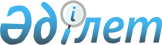 Көшелер мен тұйық көшелерге атау беру және қайта атау туралыБірлескен Қызылорда облысы Арал ауданы әкімдігінің 2021 жылғы 12 ақпандағы № 30-қ қаулысы және Қызылорда облысы Арал аудандық мәслихатының 2021 жылғы 12 ақпандағы № 11 шешімі. Қызылорда облысының Әділет департаментінде 2021 жылғы 18 ақпанда № 8158 болып тіркелді
      "Қазақстан Республикасының әкімшілік-аумақтық құрылысы туралы" Қазақстан Республикасының 1993 жылғы 8 желтоқсандағы Заңының 12 - бабының 5-1) тармақшасына және Облыстық ономастика комиссиясының 2020 жылғы 31 желтоқсандағы № 3 қорытындысына сәйкес Арал ауданының әкімдігі ҚАУЛЫ ЕТЕДІ және Арал аудандық мәслихаты ШЕШІМ ҚАБЫЛДАДЫ:
      1. Арал қаласының келесі көшелеріне:
      1) атауы жоқ көшеге "Қошабай Дабылов" есімі;
      2) атауы жоқ көшеге "Мінаж Нағыманов" есімі;
      3) атауы жоқ көшеге "Ізтай Айбосынов" есімі;
      4) атауы жоқ көшеге "Ізбайыр Жүсіпов" есімі;
      5) атауы жоқ көшеге "Әміржан Қуанышбаев" есімі;
      6) жаңа көшеге "Арықбай Жиеналиев" есімі;
      7) жаңа көшеге "Шынберген Қибасов" есімі;
      8) жаңа көшеге "Махамбет Мыңжасаров" есімі берілсін.
      2. Арал қаласының келесі көшесі мен тұйық көшелері:
      1) "1 май" көшесін "Әбжан Жантекеев" есімімен;
      2) "М. Елеуов" тұйық көшесін "Алекеш Бисембаев" есімімен;
      3) "О. Жандосов" тұйық көшесін "Әбен Тынымбаев" есімімен;
      4) "М. Сәдібеков" тұйық көшесін "Өмірзақ Күшжанов" есімімен қайта аталсын.
      3. Осы бірлескен қаулы мен шешім алғашқы ресми жарияланған күнінен бастап қолданысқа енгізіледі.
					© 2012. Қазақстан Республикасы Әділет министрлігінің «Қазақстан Республикасының Заңнама және құқықтық ақпарат институты» ШЖҚ РМК
				
      Арал ауданының әкімі

М. Уразбаев

      Арал аудандық мәслихатының кезектен
тыс екінші сессиясының төрағасы

А. Асанбаев

      Арал аудандық
мәслихатының хатшысы

Б. Турахметов
